Сепараторы, зернодробилки, инкубаторы: какие необычные товары доставила Почта фермерам ПриангарьяВ 2023 г. первые посылки для фермеров стали поступать в регион в марте. Почта составила список интересных весенних отправлений.  Возглавляют рейтинг сепараторы. По почте из Омска их чаще всего заказывали жители Усть-Ордынского и Качугского районов. Вес одного отправления с таким аппаратом составляет примерно 6 кг. Второе место в рейтинге заняли посылки с теплицами. Самая большая поступила в участок курьерской доставки. Её каркас пришёл в сборном виде, в высоту теплица была 2 м, в ширину – чуть более 3 м.   Третье место — зернодробилки. Их из Новосибирска по почте отправили жителям Заларинского, Черемховского и Тулунского районов. Посылки с такими фермерскими машинами весили до 10 кг. На четвёртой строчке рейтинга автоматические инкубаторы для яиц. Их из Оренбурга чаще всего по почте получали жители Зиминского района и Усть-Кута.  Замыкают пятёрку посылки с сушилками для ягод и овощей. Больше всего их по почте из Волгоградской области заказывали жители Слюдянского, Тулунского и Куйтунского районов.   В список традиционных товаров, которые ежегодно весной получают жители Иркутской области в почтовых отделениях — шланги, колбасные шприцы, закваски для йогуртов, семена и саженцы растений.  Информационная справка: УФПС Иркутской области включает 16 почтамтов, 733 стационарных отделения, 314 из которых сельские и 13 передвижных, магистральный сортировочный центр и шесть участков курьерской доставки. Компания объединяет более 5 000 сотрудников, в том числе около 1 800 почтальонов и 750 операторов. Доставку почты осуществляют около 300 автомобилей, общая протяжённость почтовых маршрутов составляет 56 390 км. Международную и межрегиональную почту по железной дороге доставляют 39 вагонов.Чтобы всегда быть в курсе наших новостей, подписывайтесь на телеграм-канал Почты t.me/napochteПРЕСС-РЕЛИЗ                                                                            22 мая 2022  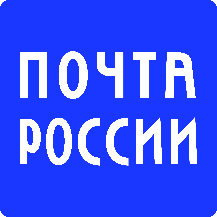 